       Anatomy of the Palmar digital Neurectomy 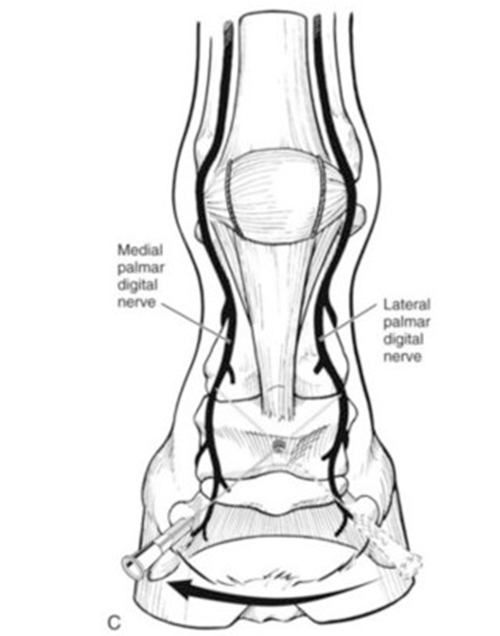 The lateral and medial palmar digital nerves are continuations of the lateral and medial palmar nerves. 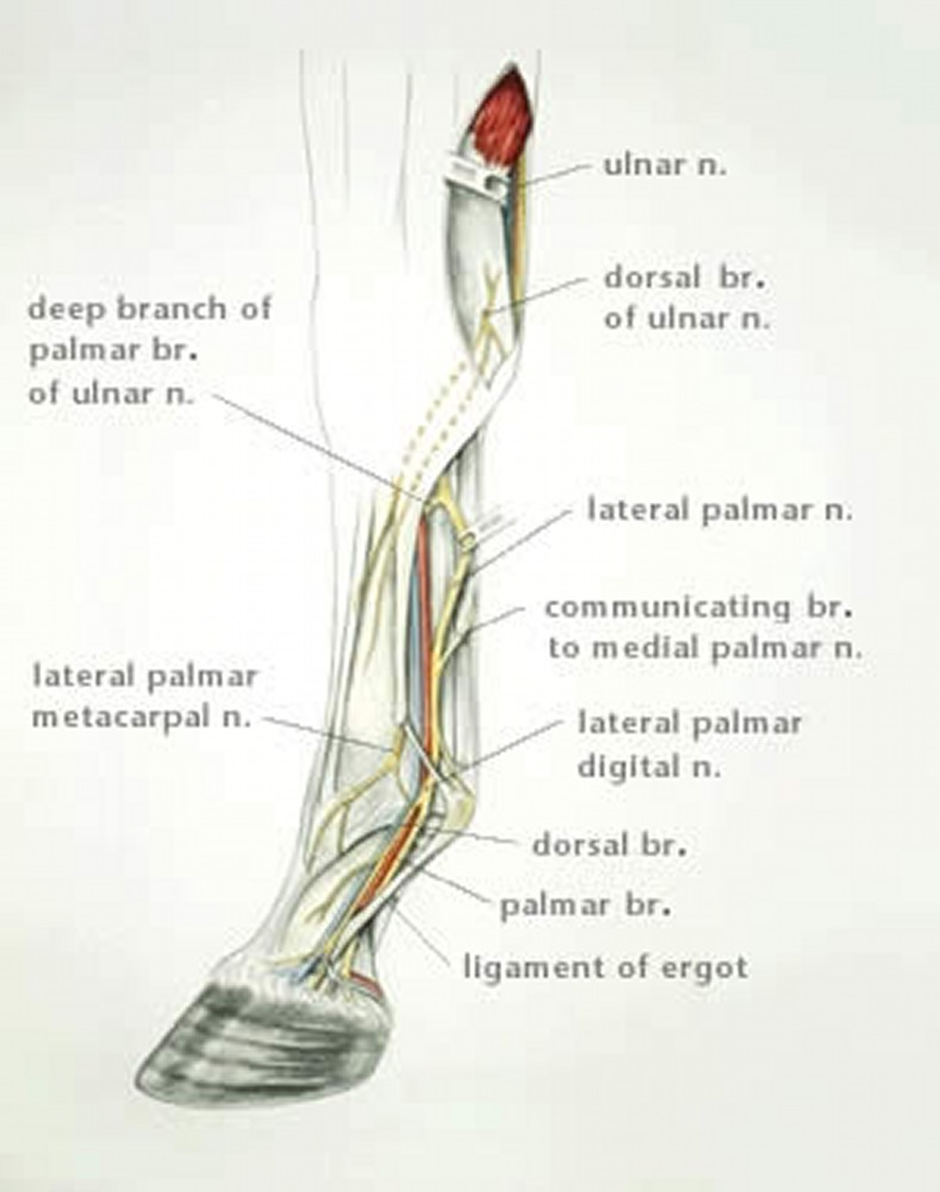 The palmar digital nerve is identified just palmar to the digital artery approximately 0.5cm below the skin surface and deep to the ligament of the ergot. These supply nerves to the navicular area and bifurcates above the fetlock joint to form anterior and palmar digital nerves.